LOCKDOWN QUIZ December 2020 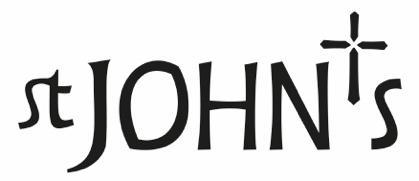 CHRISTMAS!We hope you have fun sharing and solving this quiz! All the answers are on the theme of Christmas. Some are straightforward general knowledge-type questions, others may be more cryptic, including anagrams, hidden words, or homophones. We are raising money on behalf of St John’s Church Harpenden to build a new Parish Centre, which will be a transformational project for the church and the community. If you would like to find out more about the project and make a donation (suggestion £2), please visit https://justgiving.com/campaign/stjohnsquiz/Many thanks!Answer1Does she sing songs at Christmas? (5)Carol2The Cockney eyes these tasty treats (5, 4)Mince Pies3It might be aflame after dinner (9,7)Christmas Pudding4She’s a little prickly at this time of year (5)Holly5The birth, a little crib and a play (8)Nativity 6The silent stars go by above this little town (9)Bethlehem7A country on your dinner table (6)Turkey8Became very popular in England after a picture in the Illustrated London News in 1848 (9,4)Christmas Tree9A Christmas cake you might find in a forest (4,3)Yule Log10Not being foolish, they traversed afar (3, 5, 4, 3)The Three Wise Men11Would you find them in a pie? (9)Shepherds12It was a guide for number 10(4)Star13When she’s fully grown, she might climb a tree (3)Ivy14I hear these lectures have been delivered since 1948 (6)Wreath15Lights for this service of music and lessons (7)Candles16Enlist tipsy help for decorating (6)Tinsel17Where hay and a strawman germinate (6)Manger18Don’t let yours miss the last post (9,5)Christmas Cards19They came from the realms of glory (6)Angels20Traditionally there are eight of these (8)Reindeer21This extra one had a red nose (7)Rudolph22Artisan takes credit for delivering children’s presents (5)Santa23Stole time arranging this plant (9)Mistletoe24Crazy? (8)Crackers25Chestnut, apricot, sage and onion (8)Stuffing26Filling an undergarment (8)Stocking27Sounds like it’s not out but there’s no room here (3)Inn28Steady place for the animals (6)Stable29Where it was ‘always winter but never Christmas’ (6)Narnia30Repents excitedly to receive a gift (7)Present31Behind closed doors it’s a picture (6,8)Advent Calendar32My true love’s third gift (5, 6, 4)Three French Hens33Medals for the tree? (11)Decorations34Magical ice crystals now falling (4)Snow35Tiny illuminations for tiny creatures (5,6)Fairy Lights36Traditional Dutch drink found in a snowball (8)Advocaat37The last day of the year Scots style (8)Hogmanay38Sinatra at home with unusual scene for a kingly gift (12)Frankincense39A strange goat (3,6)Rum Butter40Sounds like you’ll enjoy another name for Christmas (4)Yule41An insignificant dessert (6)Trifle42Pondered then a little moan (6,4)Mulled wine43When Bruno met Tyson (6,3)Boxing Day44Au (4)Gold45A quiet supporter of King Arthur, we hear (6,5)Silent Night46Sounds like fast rhyming music brings news about our presents (8,5)Wrapping Paper47Stephen initially guided swift transport (4)Sled48Where Santa lives (5,4)North Pole49Santa’s route in (7)Chimney50Abandon keys to the trusted steed (6)Donkey51See us at Mass transforming these fruits (8)Satsumas52Pleasure from Ankara (7,7)Turkish Delight53Shoots on the table (7)Sprouts54Chocolates or fungi found in the woods (8)Truffles55Not even this creature was stirring (5)Mouse56Miser ordered ‘Go score’ (7)Scrooge57The Times’ headwear that comes out with a bang (5,3)Paper hat58Cheat (4)Crib 59Sounds to alarm us (5)Bells60What are we dreaming of? (1,5,9)A White Christmas